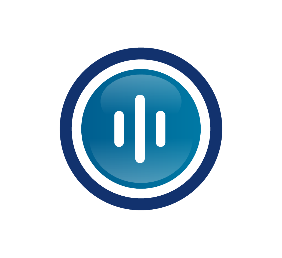 A continuación, diligencia esta tabla con la información requerida:*Recuerda enviar este archivo al correo: sofiapaor@unisabana.edu.co, con el asunto: Nuevo programa Unisabana Radio 2019-1.FORMATO PARA NUEVOS PROGRAMASTEMPORADA 2019-1FORMATO PARA NUEVOS PROGRAMASTEMPORADA 2019-1Nombre del programaFormato del programa (en parrilla o podcast)DuraciónTipo de programa (musical, deportivo, informativo, etc.)Temática (s) a tratarHorario propuesto (al aire si es de parrilla, y de difusión si es podcast)Integrantes del equipo con sus respectivos roles (director, productores y locutores)Justificación del programa o podcastObjetivos (3)Contenidos del programa o podcast (secciones)Factor diferencial con relación a otros productos